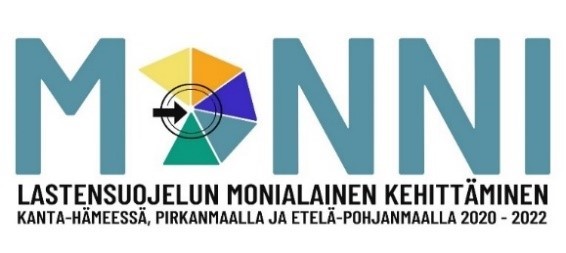 3X10D LASTENSUOJELU  Käyttöohje  Sakari Kainulainen Raino Ketola  Petta Porko  X.X.2022  Johdanto  MONNI-hanke levittää Sisä-Suomen yhteistyöalueella 3X10D Lastensuojelua lastensuojelun ammattilaisille julkisella sekä yksityisellä sektorilla. MONNI-hanke on yksi viidestä kansallisesta lastensuojelun monialaisen kehittämisen hankkeesta ja toimii Sisä-Suomen alueella eli Kanta-Hämeessä, Pirkanmaalla ja Etelä-Pohjanmaalla vuosina 2020–2022.  Yksi MONNI-hankkeen palvelulupauksista on edistää asiakkaan osallistumista itseään koskevaan työskentelyyn. 3X10D Lastensuojelu on konkreettinen työväline lastensuojelun ammattilaisille, joka tukee asiakkaan äänen kuulluksi tuloa ja edistää asiakaslähtöistä, suunnitelmallista työskentelyä.   3X10D Lastensuojelun pohjana on 3X10D-elämäntilannemittari. 3X10D Lastensuojelu on rakennettu toimimaan samoin periaattein 3X10D-elämäntilannemittarin kanssa, joka on TOIMIA-tietokannassa. Tampereen kaupungin ja Diakonia-ammattikorkeakoulun yhteisprojektina kehitettiin 3X10D Lastensuojelu kohdennetusti lastensuojelun asiakasnuorille lisäkysymyksillä kokemuksista, kuulluksi tulemisesta ja osallisuudesta.  Kehittämistyössä oli mukana myös useita muita toimijoita ympäri Suomea.   Mittarin käyttö on ilmaista julkisille toimijoille ja ei-voittoa tavoitteleville toimijoille.  Tämä käsikirja on työstetty yhteistyössä Monialaisen lastensuojelun kehittämishankkeen, MONNI 2020–2022, kanssa tukemaan 3X10D Lastensuojelun käyttöönottoa Sisä-Suomen yhteistyöalueella. Käsikirjassa nojataan 3X10D Lastensuojelun kehittämistyössä kertyneeseen käyttökokemukseen ja MONNI-hankkeessa yhdessä Pesäpuun nuorten kokemusasiantuntijoiden kanssa luotuun ymmärrykseen työvälineen käyttötarkoituksesta ja merkityksestä asiakastyössä.   3X10D Lastensuojelun käyttömahdollisuudet  3X10D Lastensuojelu soveltuu työvälineeksi lastensuojelun avo-, sijais- ja jälkihuoltoon mutta myös laajasti muihin nuorten palveluihin noin 14–25-vuotiaille nuorille. Työkalua voi käyttää paperilomakkeena tai sähköisenä lomakkeena (esim. Tampereen kaupungilla tämä on käytössä E-lomakkeena). 3X10D Lastensuojelu on lupa integroida asiakastietojärjestelmään, kun mittaria ei muuteta: kysymysmuotoilut ja vastausvaihtoehdot pysyvät samana. Käytännön integraatio olisi mahdollista, mutta käytännön ratkaisut vaihtelevat käytetyn asiakastietojärjestelmän mukaan. Lomaketta voidaan hyödyntää kerta-arviossa tai säännöllisesti muutosten seurannassa. 3X10D Lastensuojelulla päästään mittaamaan muutosta kahdessa erilaisessa kokonaisuudessa, jotka ovat nuoren elämäntilanne sekä kokemus palvelun laadusta ja osallisuudesta siihen. Dialogisesti hyödynnettynä työväline tukee nuoren omaa toimijuutta ja resilienssiä.   Työväline  3X10D Lastensuojelu toimii puheeksi ottamisen välineenä työntekijälle. Lomakkeen käyttäminen työvälineenä toteutuu parhaiten, kun sen täyttäminen toteutetaan säännöllisin väliajoin. Tällöin 3X10D Lastensuojelu tukee suunnitelmallista työskentelyä, jossa asiakkaan ääni saadaan kuuluville.  Työvälinettä voi hyödyntää väliarvioinnissa esimerkiksi tukisuhdetyöskentelyssä ja tehostetussa perhetyössä sanoittamaan työskentelyn aikana tapahtunutta muutosta ja tarkentamaan työskentelyn tavoitetta. Sosiaaliohjauksessa ja sosiaalityössä työvälineen voi kytkeä asiakassuunnitelmatyöskentelyyn, jolloin se tukee asiakaslähtöistä ja suunnitelmallista muutostyöskentelyä. 3X10D Lastensuojelua voi hyödyntää myös monialaisessa lastensuojelussa, ja rakentaa yhteistä tavoitetta monialaiselle työskentelylle nuoren kanssa hänen omien tavoitteidensa perusteella.   Mittari  3X10D Lastensuojelun avulla voidaan mitata nuoren palvelukokemusta ja osallisuutta palveluissa. Toistuvasti käytettynä 3X10D Lastensuojelulla päästään seuraamaan nuoren kokemusta hyvinvoinnissaan ja elämäntilanteessaan tapahtuvista muutoksista, näin työväline toimii myös vaikutusten osoittajana.  Mikäli täytetyistä kyselyistä kerätään organisaatio- tai yksikkötasolla koottua dataa yhteen paikkaan, vähitellen syntyy käsitys ilmiöistä, palveluiden vahvuuksista ja kipukohdista toimialueella. Tätä syntynyttä tietoa voisi ja tulisi hyödyntää palveluiden ja palvelujärjestelmän kehittämisessä. Samalla, jos 3X10D Lastensuojelua hyödynnetään tiedolla johtamisen välineenä, nuoret pääsevät osalliseksi myös laajempaan kehittämiseen. Kyselyn täyttäminen ja tulosten tulkinta 3X10D Lastensuojelun käyttäminen ei edellytä käyttökoulutusta. Mittari jakautuu kolmeen osioon ja on tarkoitettu käytettäväksi noin 14–25-vuotiaiden nuorten kanssa. Työväline on kehitetty lastensuojelun asiakkaana olevien nuorten itsearvioksi, mutta se soveltuu hyvin myös muihin nuorten palveluihin, joissa halutaan tietoa nuoren kokemasta osallisuudesta palvelussa ja/tai seurata hyvinvoinnissa tapahtuvia muutoksia.  A-osio on yhdenmukainen alkuperäisen elämäntilannemittarin kanssa. Osiossa nuori arvio tämänhetkistä elämäntilannettaan 10 hyvinvoinnin osa-alueen kautta. B-osio on erityisesti lastensuojeluasiakkaille kehitetty osa, jossa fokus on osallisuudessa ja palvelukokemuksessa.  A- ja B-osiot muodostuvat numeerisesta arviointiasteikosta, B-osiossa on lisäksi yksi avoin kysymys. C-osiossa nuori määrittelee itselleen tärkeäksi kokemiaan omia tavoitteitaan vastaamalla avovastauksin haluamiinsa kohtiin.  Nuoren kanssa sovitaan, mikä tapa lomakkeen täyttämiseksi on hänen kannaltaan toimivin: 3X10D Lastensuojelun nuori täyttää lähtökohtaisesti yksin mutta tarvittaessa työntekijän läsnä ollessa. Jos nuori tarvitsee lomakkeen täyttääkseen tukea työntekijältä esimerkiksi kielellisten haasteiden vuoksi on työntekijän olennaista kiinnittää huomiota siihen, ettei hän vaikuta nuoren omaan arviointiin tai johdattele tätä vastausten antamisessa. Nuori vastaa itsearvioon vastaushetken tuntemuksiin ja ajatuksiin perustuen. Nuoren kanssa voidaan myös tarpeen mukaan sopia, että työntekijä tai läheinen tekee rinnakkaisen arvion nuoren elämäntilanteesta ja täyttää lomakkeen A-osion omien kokemusten ja tietämyksen pohjalta. Läheisen tai työntekijän arvio nuoren elämäntilanteesta voi olla ristiriidassa nuoren itsearvion kanssa.  Keskeistä tulosten tulkinnassa on lomakkeen vastauksista käytävä dialogi. A-osiota läpi käytäessä on hyvä muistaa kysyä nuoren omaa näkemystä myös siihen, miten tärkeänä hän mitäkin osa-aluetta pitää. C-osion vastaukset ja niistä käytävä keskustelu tuovat esille mitkä asiat ovat nuorelle itselleen tärkeitä ja arvokkaita sekä mihin vastaus pohjautuu. 3X10D Lastensuojelu on ensisijaisesti dialogisen työskentelyn tueksi tarkoitettu strukturoitu työväline, eikä siitä ole tarkoitus laskea kokonaispistemäärää kertomaan elämäntilanteen kokonaisuudesta.  Numeeristen vastausten tulkintaa voidaan sanoittaa kolmiportaisesti esimerkiksi seuraavalla tavalla:  0–5 tarve keskustella tuen tarpeesta osa-alueella,  6–7 kiinnitetään huomiota osa-alueeseen  ja 8–10 osa-alueen valjastaminen voimavaraksi.  Tulosten tulkinnassa on huomioita myös vastanneen nuoren oma käsitys numeerisista arvoista ja niiden tulkinnasta.